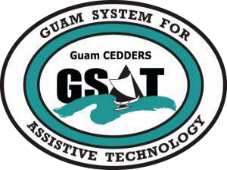 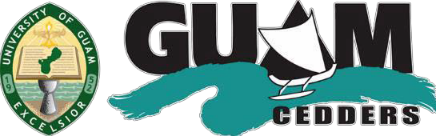 University of Guam — Guam System for Assistive Technology
Advisory Council General Membership MeetingTuesday, January 24, 2017; 3:30PM-5:00PM • House 19 Dean’s Circle, UOGRudy Ignacio, ChairpersonBarbara Johnson, Vice-ChairpersonLou Mesa, SecretaryDawn Maka, Member-at-LargeJosephine Cortez, Member-at-LargeEvelyn DuenasTom ManglonaVictor TuqueroLeah Abelon (GSAT)Carol Cabiles (GLSC-DLC)Rosanne Ada (GDDC)Ben Servino (DISID-DVR, DSS)Jack Larimer (GDOE)Phyllis Topasna (AJC, GDOL)Evangelis Babauta (ASL Interpreter)AGENDACall to Order / IntroductionsReview Minutes: January 24, 2017Old Business2017 AT Conference and Fair DebriefRecruitment of MembersReportsQuarterly ReportNew BusinessAT Devices to procureAkudi Loan StatusRESNA Conference /IAAP Access ConferenceOpen Discussion / AnnouncementsAdjournmentNext Membership meeting, April 28, 2017, 3:30-5:00PM